И-У                  КОНКУРС «ІСТОРИК-ЮНІОР-2012»: ЗАВДАННЯ ДЛЯ  10 классів     Шановні учасники конкурсу «МАН-Юніор»!Вітаємо Вас та Ваших вчителів з початком Всеукраїнського інтерактивного конкурсу «МАН-Юніор» 2012/2013 навчального року, який проводиться Національним центром «Мала академія наук України».Оцінювання виконання тестових завдань здійснюється за такими критеріями:На початку кожний учасник конкурсу отримує 30 балів.За неправильну відповідь від загальної суми віднімається 1 бал.Відсутність відповіді оцінюється в 0 балів.Максимальна кількість балів, які можна отримати при виконанні завдань тестового етапу, складає 150. Перевірка виконання тестових завдань здійснюється за допомоги комп’ютерної програми. Термін виконання завдань – 78 хвилин.Сподіваємося, що кожний учасник конкурсу добре підготувався до нього і буде самостійно і вдумливо виконувати завдання. Бажаємо Вам успіху, юні друзі, і сподіваємось, що ви станете завзятими дослідниками і поповните лави Малої академії наук України.Результати конкурсу та відповіді на завдання можна буде знайти на сайті конкурсу http://man-junior.org.ua/ після 20 січня 2013 года.Завдання, які оцінюються в 3 балиІніціатором відродження античних Олімпійських ігор виступив ...А) Дж. Нейсміт; Б) П'єр де Кубертен; В) Ежен Делакруа; Г) Георг І.Закінчіть речення: «У слідстві реформ Україна перетворилася на високорозвинений ...»А) аграрний регіон; Б) аграрно-індустріальний регіон; В) індустріальний регіон; Г) інвестиційно-привабливий регіон.До якого періоду відносяться події Української революції?А) 1905 – 1907 рр.; Б) 1900 – 1908 рр.; В) 1917 – 1920 рр.; Г) 1907 – 1917 рр.Укажіть послідовність утворення монополістичних об'єднань.А) «Продамет», «Продвугілля», «Продвагон», «Гвіздок»; Б) «Продвагон», «Продвугілля», «Продамет», «Гвіздок»; В) «Продвугілля», «Продвагон», «Гвіздок», «Продамет»; Г) «Гвіздок», «Продвагон», «Продамет», «Продвугілля».Назвіть ім'я видатного спортсмена України: «родом з Чернігівщини, з 1905 по 1909 рр. п'ятиразовий чемпіон світу з класичної боротьби, виступав на спортивних аренах Франції, Німеччини, США тощо».А) Іван Боберський; Б) Леонід Жаботинський; В) Юрій Власов; Г) Іван Піддубний.Головну роль на Паризькій мирній конференції грала «Велика четвірка» в такому складі:А) Вудро Вільсон, Жорж Клемансо, Девід Ллойд Джордж, Віктор Орландо. Б) Вудро Вільсон, Жорж Клемансо, Віктор Орландо, Річард Чілд. В) Девід Ллойд Джордж, Жорж Клемансо, Раймонд Пуанкаре, Густав Штреземан. Г) Густав Штреземан, Віктор Орландо, Раймонд Пуанкаре, Вудро Вільсон. Визначте, яке з нижчеперелічених тверджень правильне:1) На початку ХХ століття почалося масове виробництво тракторів, комбайнів, доїльних машин; побудовані великі магазини, оснащені сучасним торговельним обладнанням; у побут увійшли холодильники, пральні машини, пилососи; з'явилося радіо, телефон, міський електротранспорт, автомобілі.2) На початку ХХ століття почалося масове виробництво сівалок, віялок, мінікомбайнов; побудовані супермаркети і гіпермаркети; в побут увійшли телевізори, посудомийні машини; з'явилися комп'ютери, смартфони, СВЧ, Інтернет.А) тільки перше твердження вірне; Б) тільки друге твердження вірне; В) обидва твердження вірні;
Г) обидва твердження не вірні.У першій світовій війні взяли участь…А) більше 50 держав з населенням близько 1,5 млрд. чол. Б) більше 40 держав з населенням близько 1,2 млрд. чол. В) більше 30 держав з населенням близько 1 млрд. чол. Г) більше 20 держав з населенням близько 
0,5 млрд. чол.Правильно вставте пропущені слова: «Видатним архітектором був .... Він досконало володів архітектурними стилями, що допомогло йому в Києві створити шедевр по вулиці Банковій в стилі ... «Будинок з химерами».А) В. Кричевський, український модерн; Б) В. Городецький, модерн; В) Г. Гай, українське бароко; 
Г) І. Левицький, французьке бароко.Укажіть термін, що відповідає визначенню: «Примусове відчуження за плату або тимчасове вилучення державними органами майна окремих громадян або юридичних осіб - це ...»А) податок; Б) хлібна розкладка; В) репарація; Г) реквізиція.Завдання, які оцінюються в 4 балиРозставити у хронологічній послідовності історичні події:1) проголошення незалежності Туреччини; 2) державний переворот Чан Кай Ши; 3) прийняття плану Юнга; 4) створення індійського національного конгресу; 5) введення в експлуатацію Панамського каналу; 6) розроблення «Плану Шліффена».А) 3, 2, 5, 4, 1, 6; Б) 2, 1, 5, 4, 3, 6; В) 4, 6, 5, 1, 2, 3; Г) 6, 3, 2, 1, 5, 4.За результатами Паризької мирної конференції були розроблені умови мирних договорів з країнами, які програли Першу світову війну. Мирний договір з Туреччиною мав назву ...А) Тріанонський договір; Б) Сіверський договір; В) Версальський договір; Г) Сен-Жерменський договір.Встановіть відповідність між подіями та діячами, з якими вони пов'язані:1) Петро Нестеров; 2) Платон Смірненко; 3) Борис Жаданівський; 4) Ілля Шраг.а) Став першим в Україні дипломованим інженером-технологом цукрової промисловості. б) Вперше в світі використав в бою повітряний таран. в) Очолив повстання саперів у Києві в листопаді 1905 року. г) Громадсько-політичний діяч, у І Думі очолив українську парламентську групу.А) а-1, б-3, в-2, г-4; Б) а-4, б-3, в-2, г-1; В) а-3, б-2, в-1; Г) а-2, б-1, в-3, г-4.Прочитайте уривок з історичного джерела: «Перший з російських публіцистів дав російській демократії широку і ясну програму ... перший блискуче й доступно пояснив зміст і значення конституційного ладу, особливо прав особи та принципів самоврядування ... Вважав себе соціалістом, проте відкидав теорію К. Маркса про пролетарську революцію і диктатуру пролетаріату як помилкову.» Про якого діяча йдеться?А) М. Драгоманов; Б) А. Керенський; В) П. Струве; Г) М. Грушевський.Доповніть правильно судження: «На території України, яка була у складі Російської імперії, першої політичною партією була ...»А) Русько-українська радикальна партія; Б) Революційна українська партія; В) Українська соціал-демократична робітнича партія; Г) Українська національно-демократична партія.Стан українських земель напередодні Першої світової війни характеризувався…А) високим рівнем розвитку промисловості; Б) розвитком сільського господарства та окремих, переважно видобувних галузей промисловості; В) розвитком сільського господарства за відсутності розвиненої промисловості; Г) загальним високим рівнем економічного розвитку.Виберіть з наданого переліку політичні програмні вимоги Української думської громади (травень, 1906):1) політична автономія України в її етнічних межах; 2) впровадження української мови в навчальних закладах, судових міських адміністративних органах; 3) свобода слова, мітингів; 4) свобода віросповідання; 5) загальне виборче право; 6) рішення аграрного питання.А) 1, 2, 6; Б) 1, 2, 5; В) 3, 4, 6; Г) 1, 4, 6.Які держави за Сан-Стефанським договором стали незалежними?1) Чорногорія; 2) Македонія; 3) Сербія; 4) Болгарія; 5) Албанія; 6) Румунія;   7) Хорватія.А) 2, 4, 5; Б) 3, 5, 7; В) 2, 3, 7; Г) 1, 3, 6.З наведеного переліку міст виберіть центри американської промисловості:1) Чикаго; 2) Шеффілд; 3) Бостон; 4) Бірмінгем; 5) Ліон; 6) Піттсбург;  7) Торонто; 8) Детройт; 9) Сан-Франциско; 10) Монреаль.А) 1, 2, 4, 5, 6; Б) 2, 4, 5, 7, 9; В) 1, 3, 6, 8, 9; Г) 2, 3, 4, 8, 10.«Договір чотирьох» (грудень, 1921 р.) підписали…А) США, Великобританія, Франція, Італія; Б) США, Великобританія, Франція, Португалія; В) США, Великобританія, Франція, Японія; Г) США, Великобританія, Франція, Китай.Завдання, які оцінюються в 5 балівВиберіть основні положення Рапальського договору:1) між Німеччиною і Росією відновилися дипломатичні відносини; 2) країни зобов'язувалися врегулювати всі суперечливі питання шляхом взаємної відмови від претензій; 3) встановлювався режим вільного проходу військових і торговельних суден через протоки Босфор і Дарданелли; 4) країни встановлювали режим сприяння у двосторонніх економічних відносинах; 5) суперечливі питання повинні були вирішуватися шляхом міжнародного арбітражу; 6) країни взаємно відмовлялися від відшкодування будь-яких збитків, заподіяних один одному в попередній період; 7) сторони зобов'язалися не нападати один на одного.А) 1, 3, 6, 7; Б) 2, 3, 5, 7; В) 1, 2, 4, 6; Г) 4, 5, 6, 7.Установіть відповідність між поняттями і поясненнями до них:1) картелі; 2) синдикати; 3) трести; 4) концерни.а) об'єднання ряду підприємств різних галузей господарства; б) об'єднання підприємств, які виробляють однорідну продукцію; в) об'єднання декількох підприємств однієї галузі; г) підприємства, позбавлені виробничої і комерційної самостійності.А) а-2, б-1, в-4, г-3; Б) а-1, б-3, в-2, г-4; В) а-2, б-4, в-3, г-1; Г) а-4, б-2, в-1, г-3. Співвіднесіть дати і події:1) 1861 – 1862 рр.; 2) 1862 р.; 3) 1863 р.; 4) 1865 р.; 5) 1882 р.; 6) 1885 р..а) відкриття першого в Наддніпрянщині професійного театру М. Кропивницького; б) відкриття в Харкові першого в Україні Південноросійського технологічного інституту;в) відкриття в Одесі університету; г) видання в Петербурзі першого українського журналу «Основа»; д) П. Чубинський написав вірш «Ще не вмерла України ...»; е) Валуєвський циркуляр про заборону української мови.А) а-6, б-5, в-1, д-2, е-4; Б) а-5, б-6, в-4, г-1, д-2, е-3; В) а-1, б-3, в-2, г-4, д-6, е-5; Г) а-3, б-4, в-5, г-6, д-1, е-2.Співвіднесіть головні теми творчості з іменами видатних українських письменників:1) М. Коцюбинський; 2) О. Кобилянська; 3) В. Стефаник; 4) Леся Українка; 5) О. Олесь.а) був «долею благословенним» українським поетом ... неоромантичних і символічних позицій;         б) інтелектуальний напрям в українській літературі, автор «Стародавньої історії східних народів»;     в) образність і тонкий психологізм допомагав зображувати факти повсякденного життя через переживання окремої людини; г) напрямок - символізм; розглядався образ нової жінки, яка прагнула досягти духовних висот нового життя; д) двома-трьома штрихами надзвичайно яскраво показані цілі драми: самопізнання, розкриття стану душі на прикладах життя галицьких селян.А) а-5, б-4, в-1, г-2, д-3; Б) а-2, б-3, в-4, г-1, д-5; В) а-1, б-2, в-4, г-3, д-5; Г) а-5, б-4, в-3, г-1, д-2.З наведеної інформації виберіть правильну. Території, втрачені Німеччиною після Версальського договору (28 червня 1919 р.):А) Північний Шлезвіг, Лотарингія, Ельзас (до Франції), Східна, Західна Пруссія, Познанські землі (до Польщі), Верхня Сілезія (до Данії); Б) Північний Шлезвіг, Лотарингія, Ельзас (до Польщі), Східна, Західна Пруссія (до Франції), Познанські землі, Верхня Сілезія (до Данії);         В) Північний Шлезвіг (до Данії), Ельзас, Лотарингія (до Польщі), Східна, Західна Пруссія, Познанські землі, Верхня Сілезія (до Франції); Г) Північний Шлезвіг (до Данії), Ельзас, Лотарингія (до Франції), Східна, Західна Пруссія, Познанські землі, Верхня Сілезія (до Польщі).У переліку імен вкажіть діячів науки початку ХХ століття:1) М. Н. Єфремов; 2) С. І. Уточкін; 3) Д. Григорович; 4) І. Котляревський; 5) І. Орлай; 6) Д. Заболотний; 7) Д. Рожанський; 8) І. Мечников; 9) М. Гоголь; 10) І. Сікорський.А) 1, 2, 4, 5, 6, 8, 10; Б) 1, 2, 3, 5, 6, 7, 9; В) 1, 2, 4, 5, 8, 9, 10; Г) 1, 2, 3, 6, 7, 8, 10.Вкажіть автора «Україна не тільки для українців, а для всіх, хто живе в Україні, а живучи, любить її, а, люблячи, хоче працювати для добра краю і його людяності, служити їй, а не оббирати, не експлуатувати для себе»:А) М. Грушевський; Б) В. Винниченко; В) П. Христюк; Г) Д. Дорошенко.«Совістю Індії» називали…А) Індіру Ганді; Б) Лаллуджі Лала; В) Махатму Ганді; Г) Рабіндраната Тагора.Назвіть причини Тайпінського повстання:1) погіршення становища народу після закінчення Першої опіумної війни; 2) посилення феодальної експлуатації, податковий тягар; 3) релігійно-кастові відмінності; 4) протиріччя між системою найманої праці й системою рабства; 5) погіршення становища селян у зв'язку з їх обезземелюванням; 6) антинародна політика манчжурської династії; 7) промислова революція; 8) агресія провідних європейських держав та США, їх прагнення встановити панування в Китаї.А) 1, 2, 5, 6, 8; Б) 1, 3, 4, 7, 8; В) 1, 2, 4, 7, 8; Г) 2, 3, 5, 6, 7.Укажіть події, які характеризують стан України в роки революції 1905 - 1907 рр. у Російській імперії:1) почали з'являтися українські періодичні видання; 2) були легалізовані національні партії; 
3) проходили масові арешти і погроми прогресивних громадських організацій; 4) застосовувалася заборона друкувати українською мовою; 5) заборона на ведення політичної діяльності; 6) виникло 9 культурно-просвітницьких організацій «Просвіта» з 30 філіями; 7) у І Державну Думу Росії були обрані депутати України.А) 1, 2, 6, 7; Б) 1, 3, 4, 5; В) 2, 3, 5, 7; Г) 1, 5, 6, 7.ШАНОВНІ КОЛЕГИ!Повідомляємо Вам загальні теми для проектного етапу Всеукраїнського інтерактивного конкурсу Малої академії наук «МАН-Юніор», який проводитиметься наприкінці 2012-2013 навч. р.        Методичні рекомендації для всіх номінацій будуть опубліковані на сайті http://man-junior.org.ua в грудні 2012 року.В номінації «Історик-Юніор» - Зробити порівняльний аналіз таких історичних подій:1) Війни Росії з Наполеоном 1812 року, що відбулися 200 років тому;2) Війни з фашистською Німеччиною на території Радянського Союзу 1941-1945 р.р. -  Великої Вітчизняної війни.Зрозуміло, що для порівняння можна обирати певні фрагменти війн, які визначали окремі події та їх наслідки. В номінації «Технік-Юніор» - «Ремейк будь-яких класичних дослідів у галузі фізики, техніки та хімії за допомогою оригінальних пристроїв та приладів з використанням  пластикових пляшок та інших «підручних засобів»: зламаних іграшок, побутового непотрібу тощо».В номінації «Еколог-Юніор» -1. «Малі ріки України та їх екологічний стан».В номінації «Астроном-Юніор» - Сформулювати завдання для дослідження за космічними знімками (бажано власними, але можна з Інтернету) і навести його розв’язання. (Необхідно самостійно сформулювати оригінальну задачу, використовуючи космічні знімки, і навести розв’язання цієї задачі. Приклади таких задач дивіться в рубриці «Архів проектного конкурсу в номінації «Астроном» на сайті конкурсу http://man-junior.org.ua/).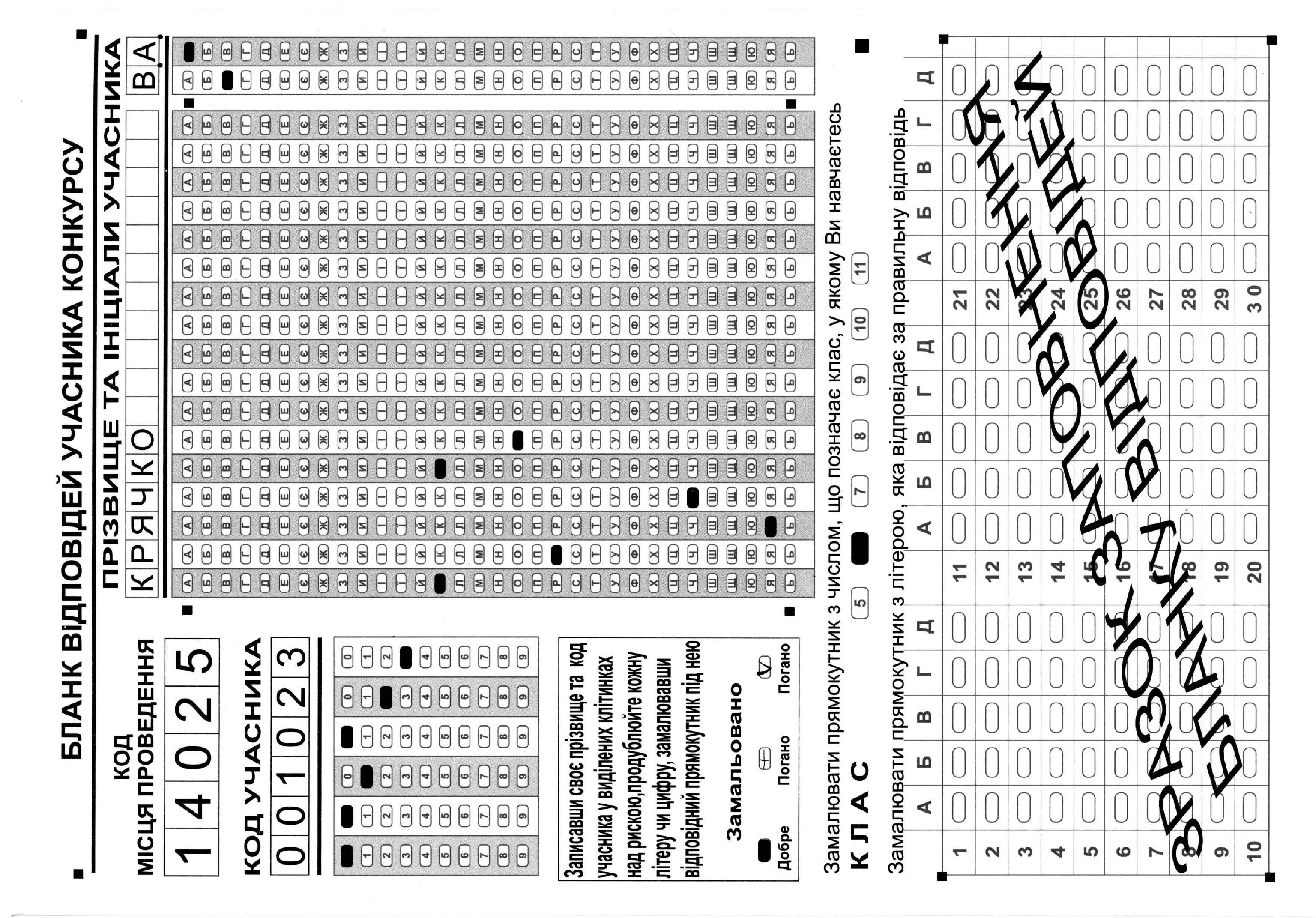 